Shtojca 3. Formulari standard i aplikimit për lirim nga taksat për legalizimin e ndërtimit pa leje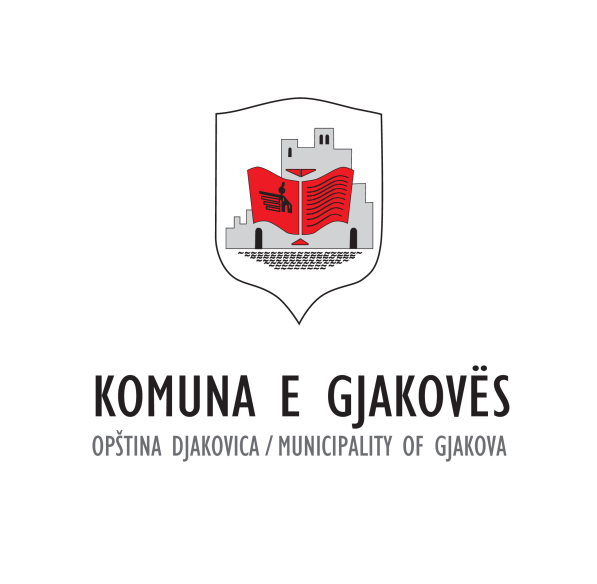 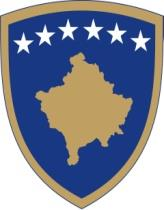 Për plotësim në zyrë  (nga Komuna)Për plotësim në zyrë  (nga Komuna)Numri iReferencës:Data e pranimit:Informatat rreth AplikuesitInformatat rreth AplikuesitA është aplikuesi i autorizuar?    Jo      Po Nëse po, aplikimit i bashkëngjitet marrëveshja e noterizuar me pronarin e ndërtimit pa lejeA është aplikuesi i autorizuar?    Jo      Po Nëse po, aplikimit i bashkëngjitet marrëveshja e noterizuar me pronarin e ndërtimit pa lejeA është aplikuesi i autorizuar?    Jo      Po Nëse po, aplikimit i bashkëngjitet marrëveshja e noterizuar me pronarin e ndërtimit pa lejeA është aplikuesi i autorizuar?    Jo      Po Nëse po, aplikimit i bashkëngjitet marrëveshja e noterizuar me pronarin e ndërtimit pa lejeEmri:Nr. i ID:Nr. i ID:Adresa:Telefoni:Kontakti përmes telefonit apo përmes e-mailit?Kontakti përmes telefonit apo përmes e-mailit?E-maili:Kontakti përmes telefonit apo përmes e-mailit?Kontakti përmes telefonit apo përmes e-mailit?2. Informatat rreth pronarit të ndërtimit2. Informatat rreth pronarit të ndërtimit2. Informatat rreth pronarit të ndërtimit2. Informatat rreth pronarit të ndërtimitEmri:Nr. i ID:Adresa:3. Detajet rreth ndërtimit3. Detajet rreth ndërtimit3. Detajet rreth ndërtimit3. Detajet rreth ndërtimitAdresa e ndërtimit (ose përshkrimi i lokacionit):Zona Kadastrale:Nr. i Parcelës Kadastrale:Koordinatat e vendndodhjes GPS:4. Lirimi nga taksat kërkohet sepse:(për secilën kategori të shënuar, duhet të bashkëngjiten dëshmi të lëshuar nga komuna, donatorët ose institucion tjetër ose tjetër dëshmi kredibile që mbështetë kërkesën.) 4. Lirimi nga taksat kërkohet sepse:(për secilën kategori të shënuar, duhet të bashkëngjiten dëshmi të lëshuar nga komuna, donatorët ose institucion tjetër ose tjetër dëshmi kredibile që mbështetë kërkesën.) a. ndërtim i ndërtuar për interes publik, me leje të një autoriteti përkatës publik ose me financim të qeverisëb. ndërtim i rindërtuar si rezultat i luftës, konfliktit, trazirave shoqërore ose forcës madhorec. ndërtim pa leje në pronësi të përfituesve të skemës së ndihmës sociale (duhet të paraqitete kartela e ndihmës sociale)d. ndërtim i identifikuar në ortofoton zyrtare të vitit 20045. Deklarata e aplikuesit5. Deklarata e aplikuesitUnë aplikoj për lirim nga taksat për legalizimin e ndërtimit pa leje, sipas përshkrimeve në këtë formular dhe në dokumentet përcjellëse. Konfirmoj se të gjitha faktet të deklaruara në këtë aplikacion janë të vërteta dhe të sakta.Unë aplikoj për lirim nga taksat për legalizimin e ndërtimit pa leje, sipas përshkrimeve në këtë formular dhe në dokumentet përcjellëse. Konfirmoj se të gjitha faktet të deklaruara në këtë aplikacion janë të vërteta dhe të sakta.Nënshkrimi i aplikuesit:Data (DD/MM/VVVV):Nënshkrimi i Zyrtarit kompetent:Data (DD/MM/VVVV):Vërejtje: Para aplikimit për legalizim duhet të lexohet Ligji Nr. 06/L-024 për trajtimin e ndërtimeve pa leje dhe ky Udhëzim Administrativ për tu informua për  dokumentet e nevojshme për aplikim, apo të kërkoj sqarime në Komunë.*** Ju lutemi kërkoni nga Zyrtari/ja fletë-dëshminë për dorëzimin e kësaj kërkese dhe dokumenteve te bashkangjitura ***Vërejtje: Para aplikimit për legalizim duhet të lexohet Ligji Nr. 06/L-024 për trajtimin e ndërtimeve pa leje dhe ky Udhëzim Administrativ për tu informua për  dokumentet e nevojshme për aplikim, apo të kërkoj sqarime në Komunë.*** Ju lutemi kërkoni nga Zyrtari/ja fletë-dëshminë për dorëzimin e kësaj kërkese dhe dokumenteve te bashkangjitura ***